REPORT/RENEWALDue 30 days after your delivery date or by date specified in delivery packet		   		          Today’s Date:        Did the Healthy Living Service help your organization meet/make progress towards your program goals listed on the request? (Click One)	Yes          No            Please let us know how this service helped your organization reach your program goal(s). Select your top 2 answers: Increased Resources    Increased Community Engagement   Improved Outreach    Improved Education  Improved Health	 Improved Public Safety            Improved Programing	 Improved Results Please provide an example of how this service helped you to make progress to your program goals: Do you have any referrals, questions, or comments about Healthy Living or any other PWNA Services? RENEWAL SECTION: Please provide the following information OR check this box:   Please HOLDDisclaimer: Products provided by Partnership With Native Americans (PWNA) CANNOT be sold or distributed to promote any type of Tribal business (i.e. elections, meetings, campaigns, etc.). If at any time, PWNA is informed that a Program Partner and/or program volunteers have used the products in such manner, PWNA will be forced to drop the Program Partner.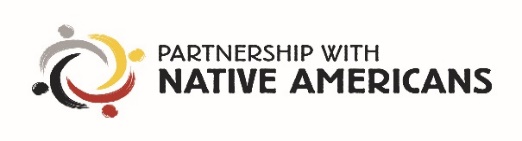 Partner Organization Name:Partner Organization Name:Office Phone #:Office Phone #:Office Phone #:Address:Address:Office Fax #:Office Fax #:Office Fax #:City, State, Zip:   City, State, Zip:   Email address:Email address:Email address:Primary Contact: Primary Contact: Alternate Phone #:(other than office number)Alternate Phone #:(other than office number)Alternate Phone #:(other than office number)Alternate Phone #:(other than office number)Secondary Contact:Secondary Contact:Secondary Contact Phone #Secondary Contact Phone #Secondary Contact Phone #Secondary Contact Phone #What services did your program offer incentives for this past distribution? (Check ONLY those that apply)What services did your program offer incentives for this past distribution? (Check ONLY those that apply)What services did your program offer incentives for this past distribution? (Check ONLY those that apply)What services did your program offer incentives for this past distribution? (Check ONLY those that apply)What services did your program offer incentives for this past distribution? (Check ONLY those that apply)What services did your program offer incentives for this past distribution? (Check ONLY those that apply)What services did your program offer incentives for this past distribution? (Check ONLY those that apply)What services did your program offer incentives for this past distribution? (Check ONLY those that apply)What services did your program offer incentives for this past distribution? (Check ONLY those that apply)What services did your program offer incentives for this past distribution? (Check ONLY those that apply)   Box Type of serviceType of serviceTopic/Education provided to participantsTopic/Education provided to participantsTopic/Education provided to participantsTopic/Education provided to participantsTopic/Education provided to participantsTopic/Education provided to participants# of participants NOT duplicated1-on-1 Ed1-on-1 EdHome VisitsHome VisitsClassesClassesHow many classes were offered?How many classes were offered?How many classes were offered?How many classes were offered?How many classes were offered?How many classes were offered?What incentive DID NOT work for your program or participants and why?What incentive DID NOT work for your program or participants and why?What incentive DID NOT work for your program or participants and why?What incentive DID NOT work for your program or participants and why?What incentive DID NOT work for your program or participants and why?What incentive DID NOT work for your program or participants and why?What incentives can we provide that fit the needs of the participants so PWNA can BETTER support your program? Type of Education for Classes/ 1-on-1/HVs:Number of Participants expected for the next distribution:Program Partner Primary Contact SignatureDate